JULY SCARIA                                                         				             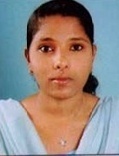                                                                              		      Email: julyskaria@gmail.com								       Mob: 09567015949Objective      To Work in a Challenging environment and analyse periodically for improvement in my performance and career thereby giving my effective contribution for the progress of the organization I Work. Experience SnapshotCalicut Women's College, Calicut, Kerala (01-June 2017- Till Now)Working as office staff in college.Need to coordinate with students in the college.Need to work on financial and clerical activities.Suvisri Solutions Pvt Ltd. (VASTU VISION) ,Trivandrum, Kerala, India  (06 Apr 2015-   07 April 2016)               Vastu Vision in a company established in 2008 which manufactures Vastu software for the easy consulting and development of building plans , which provides a clear vision about vastu.DESIGNATION :- Business Analyst JOB ROLE:-First point of contact for Customers.Maintaining a call summary reports and giving the customer call backs to ensure customer satisfaction.Process of reservation and booking.Making promotional calls to customers.Prepare monthly reports on time meeting the deadlines.Building a strong relationship and support with the customer. Business development by implementing new strategies to increase the product value in the market.Introducing products in to market through outsource resources.Ensure prompt response to customers for being the First point contact for all the customer related queries.Profit level workouts and monthly target analysis & monitoring.Academic DetailsTechnical SkillsOperating systems		: Windows 7, XP, 98Applications 		: MS office(Excel,Word,Power Point)Type writingTally Use of InternetStrengthDedication.Determination.Smart Work.Leadership Quality.Co-curricular AchievementsTrade Certificate in Specialization of Marketing and SalesmanshipLanguage SkillsEnglish.Malayalam.Personal DetailsDate of Birth			: 27-01-1995Sex				: FemaleFather’s Name           	: Skaria ThomasMother’s Name         	: Marymma SkariaNationality                 	: IndianMarital Status 	 		: SingleReligion & Caste	 	: Christian, Syrian CatholicPersonal Interests	 	: Sports, Reading, Singing & Dancing.Permanent Address  		: July Scaria                                       	 “Kumbalam”, Punnamada Ward, Avalukunnu (P.O),                          		Alappuzha, Kerala, India. Pin 688006. Mobile: +91-9567015949Declaration I JULY SCARIA hereby declare that the above information are true and correct to the best of my knowledge and belief.Place: AlappuzhaDate :							JULY SCARIACourseUniversity/Provider% of MarkYearB.ComMG University, Fr. Porukkara CMI college of Advanced Studies652015Plus TwoKerala Vocational Higher Secondary Board, Aryad VHSS Alappuzha672012TenthState Board Kerala, St. Michaels H.S Thathampally652010